Quiz 1مکانیزم واکنش زیر را بنویسید.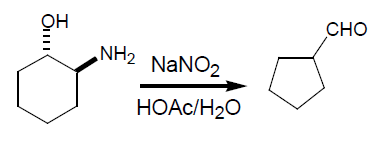 کدام ساختار از همه بیشتر کلاسیک است و کدام غیر کلاسیک؟ با توجه به اطلاعات داده شده در خصوص ترسیو-بوتیل کاتیون، چه نتیجه ای می توان از این اطلاعات گرفت؟ 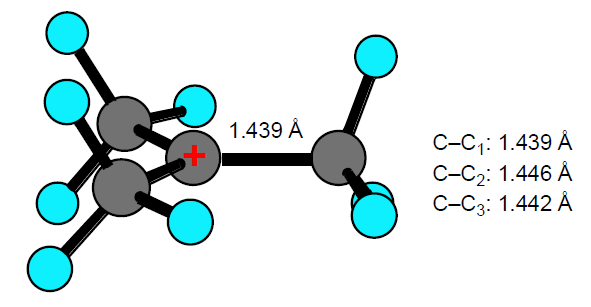 آیا محصول واکنش جایگزینی زیر با توجه به اثر گروه همسایه فنیل و فعال نوری بودن ماده اولیه، فعال نوری است؟ توضیح دهید. 